                                FACT SHEET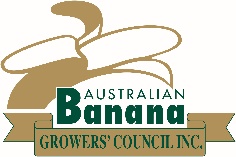 Panama Disease of BananasWhy is it important to prevent Panama?The fungus invades the roots of the banana plant and causes a wilting which eventually kills theplantIt is spread in infested soil and infected planting materialOnce it gets into the soil it can persist for more than 40 years.What is it caused by?Fusarium oxysporum is a fungus which causes disease on a number of different crops such asbanana, cotton, passionfruit and tomatoThe strains which affect banana are different strains to those which affect other crops. The strainswhich affect banana are called Fusarium oxysporum special form cubenseFusarium oxysporum special form cubense has different strains, known as different races, which cause disease in different varieties of banana:Race 1 – affects ‘Lady Finger’ and ‘Ducasse’ and has been found in many plantations in               Eastern AustraliaRace 2 – affects ‘Bluggoe’ and closely-related cooking bananasRace 3 – affects HeliconiaRace 4 – is divided into 2 sub-racesSubtropical Race 4 – affects ‘Cavendish’, ‘Lady Finger’, ‘Ducasse’ and ‘Bluggoe’ and               mainly attacks plants in sub-tropical locations and when the plants are stressed. It               has been found in plantations in Southern Queensland and northern NSWTropical Race 4 – severely affects ‘Cavendish’, ‘Lady Finger’, ‘Ducasse’ and              ‘Bluggoe’. Tropical Race 4 is the most serious strain and within Australia has only               been detected in the Northern Territory where it has devastated plantations.Control measuresPrevention of the introduction of the fungus is the single best control measure. This meanspreventing movement of infected planting material and infested soil. Growers need to put in place good on-farm biosecurityResearch programs are underway to find resistant varieties. There are some tolerant                                                               varieties available, however, these varieties are not completely resistant to Panama and will     succumb over time. They also carry the disease without showing symptoms.Good crop rotation practices and management of soil health is important in the     management of ‘Panama’ and has prolonged the life of some plantations with Race 1 and Subtropical Race 4.Unit 3, South Gate East Commercial Centre 250 Sherwood Road ROCKLEA QLD 4106PO Box 309 BRISBANE MARKET QLD 4106Tel: 07 3278 4786 Fax: 07 3278 4938Web: www.abgc.org.au